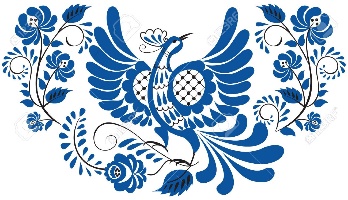 Выставка-ярмарка российских продуктов«Russian Food Market – Riga 2018» 31 августа-02 сентября 2018г.Латвия, Ригаwww.eurasiabusiness.lv          www.fondstab.ruГостиницыСпециальные цены для участников и посетителей выставки-ярмарки(Период размещения 19-24 декабря)Резервация по льготной цене доступна для гостиниц под номерами 2, 4, 5, 6, 7, 8: Заявки отправлять             reservations@mogotel.com    Срок подачи заявок:    до 15 августа 2018 (включительно)Промо-код                        Ярмарка в РигеВ стоимость проживания входят все налоги и завтрак.Гарантированное размещение с 14.00. Расчетный час - 12.00. Ранний заезд и поздний выезд оплачиваются дополнительно.В связи с перегрузкой гостиниц в период высокого сезона проживание необходимо оплатить не позднее 10 дней до заезда. В случае любых изменений или аннуляций необходимо сообщить о них не позднее, чем за 10 дней до даты заезда во избежание штрафных санкций со стороны отеля.Данные цены могут быть скорректированы в случае изменения цен со стороны гостиницы.Трансфер (до 4 человек):аэропорт – гостиница – 1000 р., авто и ж/д вокзал – гостиница – 5-15 минут пешкомПодать заявку и получить полную информацию Вы можетепо телефону 8(812)701-07-88e-mail - info@eurasiabusiness.lv Наш адрес в Интернете: http://eurasiabusiness.lv№ГостиницаТип номераЛьготный тарифза номер в сутки EURЛьготный тарифза номер в сутки EURСтандартные цены гостиниц в EURСтандартные цены гостиниц в EUR№ГостиницаТип номера1-местный2-местный1-местный2-местный1Mercure HOTELS ****15 минут пешком до Центрального рынкаСтандартныйОт 54.00От 68.002Apart Hotel TOMO ***20 минут на транспорте до Центрального рынка (35 минут – на общественном) Стандартный30.0035.00От 35.00От 40.003Radisson Blu Daugava Hotel ****25 минут пешком, 15 минут на транспорте до Центрального рынкаСтандартныйОт 50.00От 60.004Rixwell Irina Hotel *** 7 минут до Центрального рынка                                                                 7 минут до Рижской Думы Стандартный 27.0032.00От 30.00От 37.005Wellton Riga Hotel & SPA ****5 минут до Центрального рынка                                                  5 минут до Рижской ДумыСтандартный45.0050.00 От 51.00От 56.006Wellton Centrum Hotel&Spa ****5 минут до Центрального рынка                                                  7 минут до Рижской ДумыСтандартный50.0055.00От 57.00От 60.007Wellton Centrum Hotel&Spa ****5 минут до Центрального рынка                                                  5 минут до Рижской ДумыСупериор82.0082.00От 90.00От 90.008Rixwell Old Riga Palace Hotel ****5 минут до Центрального рынка                                                  5 минут до Рижской ДумыСтандартный32.0038.00От 33.00От 41.009Rixwell Elefant Hotel ****15 минут на транспорте (30 минут – на общественном) до Центрального рынкаКомфорт классОт 47.00От 47.0010Rixwell Gertrude Hotel ****СтандартныйОт 33.00От 36.0011Rixwell Terrace Design Hotel ****СтандартныйОт 32.00От 38.0012Rixwell Centra Hotel ****СтандартныйОт 40.00От 42.0013Rixwell Bauska Hotel ***СтандартныйОт 30.00От 40.0014Rixwell Domus Hotel *** СтандартныйОт 30.00От 32.0015Rixwell Hotel Konventa Sēta ***13 минут пешком, 10 минут на транспорте до Центрального рынкаСтандартныйОт 28.00От 30.00